Уведомлениео проведении публичных консультаций посредством сбора замечаний и предложений организаций и граждан в рамках анализа проекта нормативного правового акта на предмет его влияния на конкуренцию Анкетаучастника публичных консультаций, проводимых посредством сбора замечаний и предложений организаций и граждан в рамках анализа проекта нормативного правового акта на предмет его влияния на конкуренциюОбщие сведения об участнике публичных консультаций2. Общие сведения о проекте нормативного правового актаПРОЕКТП О С Т А Н О В Л Е Н И Е                   АДМИНИСТРАЦИИ ВЕЙДЕЛЕВСКОГО РАЙОНАБЕЛГОРОДСКОЙ ОБЛАСТИп. Вейделевка           « __»    ________ 2023 г.                                                          № ____О внесении изменений в постановление администрации Вейделевского районаот  14 ноября 2014 года №201 В целях актуализации и повышения эффективности реализации муниципальной программы Вейделевского района «Социальная поддержка граждан в Вейделевском районе», утвержденной постановлением администрации Вейделевского района от 14.11.2014г. №201 с изменениями и дополнениями, руководствуясь Законом Белгородской области от 16.12.2021 г. №130 «Об областном бюджете на 2022 год и плановый 2023 и 2024 годов», Бюджетным кодексом Российской Федерации, Уставом муниципального района «Вейделевский район», п о с т а н о в л я ю:1.  Внести следующие изменения в постановление администрации Вейделевского района от 14 ноября 2014 года № 201 «Об утверждении муниципальной программы Вейделевского района «Социальная поддержка граждан в Вейделевском районе»: - в муниципальную программу Вейделевского района «Социальная поддержка граждан в Вейделевском районе» (далее – Программа), утвержденную в пункте 1 названного постановления:- раздел 8 паспорта Программы изложить в следующей редакции:  - таблицу 1 «Предполагаемые объемы финансирования муниципальной программы» раздела 5 Программы изложить в следующей редакции:Таблица 1Предполагаемые объемы финансированиямуниципальной программытыс. рублей- в подпрограмму 1 «Социальная поддержка отдельных категорий граждан» (далее - подпрограмма 1) Программы:- раздел 6 паспорта подпрограммы 1 изложить в следующей редакции:- таблицу 3 «Предполагаемые объемы финансирования подпрограммы» 1 раздела 4 подпрограммы 1 изложить в следующей редакции:Таблица 3Предполагаемые объемы финансированияподпрограммы 1 тыс. рублей- в подпрограмму 2 «Социальное обслуживание населения» (далее – подпрограмма 2) Программы:- раздел 6 паспорта подпрограммы 2 изложить в следующей редакции:- таблицу 4 «Предполагаемые объемы финансирования программы 2» раздела 4 подпрограммы 2 изложить в следующей редакции:Таблица  4Предполагаемые объемы финансированияподпрограммы 2 тыс. рублей    - в подпрограмму 3 «Социальная поддержка семьи и детей» (далее - подпрограмма 3) Программы:    - раздел 6 паспорта подпрограммы 3 изложить в следующей редакции:  - таблицу 6 «Предполагаемые объемы финансирования подпрограммы 3» раздела 4 подпрограммы 3 изложить в следующей редакции:Таблица 6Предполагаемые объемы финансированияподпрограммы 3тыс. рублей    - в подпрограмму 4 «Повышение эффективности оказания социальных услуг некоммерческим общественными организациями» (далее - подпрограмма 4) Программы:         - раздел 6 паспорта подпрограммы 4 изложить в следующей редакции:- таблицу 7 «Предполагаемые объемы финансирования подпрограммы 4» раздела 4 подпрограммы 4 изложить в следующей редакции:«Таблица  7Предполагаемые объемы финансированияподпрограммы 4тыс. рублей- в подпрограмму 5 «Доступная среда для инвалидов и других маломобильных групп населения» (далее - программа 5) Программы:         - раздел 6 паспорта подпрограммы 5 изложить в следующей редакции:- таблицу 8 «Предполагаемые объемы финансирования подпрограммы 5» раздела 4 подпрограммы 5 изложить в следующей редакции:«Таблица  8Предполагаемые объемы финансированияподпрограммы 5 тыс. рублей        - в подпрограмму 6 «Обеспечение реализации муниципальной программы» (далее - программа 6) Программы:         - раздел 6 паспорта подпрограммы 6 изложить в следующей редакции:-  раздел 4 подпрограммы 6 изложить в следующей редакции:«Предполагаемые объемы финансирования подпрограммы 6 в 2015-2025 годах за счет всех источников финансирования составит 106031,1 тыс. рублей.Объем финансового обеспечения реализации подпрограммы 6 за 2015 – 2025 годы за счет средств областного  бюджета составляет 106031,1 тыс. рублей, в том числе по годам:2015 год – 7609,0 тыс. рублей;2016 год – 7869,0 тыс. рублей;2017 год – 7787,3 тыс. рублей;2018 год – 9027,7 тыс. рублей;2019 год – 9124,3 тыс. рублей;       2020 год – 10449,3 тыс. рублей;2021 год – 10368,3 тыс. рублей;2022 год – 10475,3 тыс. рублей;2023 год – 10615,3 тыс. рублей;2024 год – 11137,3 тыс. рублей;2025 год – 11568,3 тыс. рублей.»;- приложения 1, 3,4,5,  к Программе изложить в редакции согласно приложению к настоящему постановлению. 2. Заместителю начальника управления по организационно-контрольной и кадровой работе – начальнику организационно-контрольного отдела администрации района Гончаренко О.Н. опубликовать настоящее постановление в печатном средстве массовой информации «Информационный бюллетень Вейделевского района».3. Начальнику отдела делопроизводства, писем, по связям с общественностью и СМИ Авериной Н.В. разместить настоящее постановление в сети Интернет на официальном сайте администрации муниципального района «Вейделевский район».4. Контроль за исполнением постановления возложить на заместителя главы администрации Вейделевского района по социальной политике Прудникову Ж.В.Первый заместитель главыадминистрации Вейделевского района                                         В.Таранцов                   Обоснование необходимости реализации предлагаемых решений посредством принятия нормативного правового акта, в том числе их влияния на конкуренцию Администрация Вейделевского районауведомляет о проведении публичных консультаций посредством сбора замечаний и предложений организаций и граждан по проектуПостановление администрации Вейделевского района «О внесении изменений в постановление администрации Вейделевского района от 14 ноября 2014 года №201»(наименование нормативного правового администрации Вейделевского района)на предмет его влияния на конкуренциюВ рамках публичных консультаций все заинтересованные лица могут направить свои замечания и предложения по проекту нормативного правового акта на предмет его влияния на конкуренцию.Замечания и предложения принимаются по адресу: п.Вейделевка, ул. Мира, 14, а также по адресу электронной почты:oszn_21@mail.ruСроки приема замечаний и предложений: с 15.12.2023  года по 25.12.2023 года.С учетом анализа поступивших замечаний и предложений будет подготовлен сводный доклад о результатах анализа проектов нормативных правовых актов администрации Вейделевского района, действующих нормативных правовых актов администрации Вейделевского района на предмет выявления рисков нарушения антимонопольного законодательства за 2023 год (указывается отчетный год), который до 18.03.2024 г. (указывается год, следующий за отчетным) в составе ежегодного доклада об антимонопольном комплаенсе будет размещен на официальном сайте администрации Вейделевского района в разделе «Антимонопольный комплаенс».К уведомлению прилагаются:1. Анкета участника публичных консультаций в формате word.2. Текст проекта нормативного правового акта в формате word.3. Текст действующего нормативного правового акта в формате word (если проектом анализируемого нормативного правового акта вносятся изменения).4. Обоснование необходимости реализации предлагаемых решений посредством принятия нормативного правового акта, в том числе их влияния на конкуренцию, в формате word.Место размещения приложений в информационно-телекоммуникационной сети «Интернет» - официальный сайт администрации Вейделевского района, раздел «Антимонопольный комплаенс»: http://www.veidadm.ru/publichnye-konsultacii-v-ramkah-analiza-proektov-normativnyh-pravovyh-aktov/.Контактное лицо: Проскурина Оксана Алексеевна – бухгалтер БУСОССЗН «КЦСОН» Вейделевского района, (47237)5-55-01.Режим работы:с 8-00 до 17-00, перерыв с 12-00 до 13-00Наименование хозяйствующего субъекта (организации)Управление социальной защиты населения администрации Вейделевского районаСфера деятельности хозяйствующего субъекта (организации)Деятельность органов местного самоуправленияИНН хозяйствующего субъекта (организации)3105001078ФИО участника публичных консультацийПроскурина Оксана АлексеевнаКонтактный телефон(47237)5-55-01Адрес электронной почтыoszn_21@mail.ruПроект постановления администрации Вейделевского района «О внесении изменений в постановление администрации Вейделевского района от 14 ноября 2014 года №201  (наименование проекта нормативного правового акта администрации Вейделевского района – заполняет администрация Вейделевского района до размещения формы на официальном сайте)1. Могут ли положения проекта нормативного правового акта оказать влияние на конкуренцию на рынках товаров, работ, услуг Вейделевского района?нет2. Присутствуют ли в проекте нормативного правового акта положения, которые могут оказать негативное влияние на конкуренцию на рынках товаров, работ, услуг Вейделевского района?нет3. Какие положения проекта нормативного правового акта могут привести к недопущению, ограничению или устранению конкуренции на рынках товаров, работ, услуг Вейделевского района? Укажите номер подпункта, пункта, части, статьи проекта нормативного правового акта и их содержание.не имеется4. На каких рынках товаров, работ, услуг может ухудшиться состояние конкурентной среды в результате принятия нормативного правового акта?не имеется5. Какие положения антимонопольного законодательства могут быть нарушены?нет6. Какие возможны негативные последствия для конкуренции в случае принятия нормативного правового акта в данной редакции?не имеется7. Ваши замечания и предложения по проекту нормативного правового акта в целях учета требований антимонопольного законодательства:Замечания и предложения принимаются по адресу: __ п.Вейделевка, ул. Мира, 14_, а также по адресу электронной почты: _oszn_21@mail.ruСроки приема замечаний и предложений: с 15.12.2023 года по 25.12.2023 года. «8.Общий объем бюджетных ассигнований муниципальнойПрограммы, в том числе за счет средств местного  бюджета (с расшифровкой плановых объемов бюджетных ассигнований по годам ее реализации), а также прогнозный объем средств, привлекаемых из других источниковПланируемый общий объем финансирования муниципальной программы в 2015-2025 годах за счет всех источников финансирования составит 1974340,5 тыс. рублей.Объем финансирования муниципальной программы в 2015- 2025 годах за счет средств муниципального бюджета составит 167494,2 тыс. рублей, в том числе по годам:2015 год – 9110,0  тыс. рублей;2016 год – 10012,0  тыс. рублей;2017 год – 13052,3  тыс. рублей;2018 год – 15421,3  тыс. рублей;2019 год – 15413,0  тыс. рублей;2020 год – 14555,0  тыс. рублей;2021 год – 16292,4 тыс. рублей;2022 год – 16320,0 тыс. рублей;2023 год – 22268,2 тыс. рублей;2024 год – 17522,0 тыс. рублей;2025 год – 17528,0 тыс. рублей.Планируемый объем финансирования муниципальной программы в 2015-2025 годах за счет средств областного бюджета составит 1238143,2 тыс. рублей.Планируемый объем финансирования муниципальной программы в 2015-2025 годах за счет средств федерального бюджета составит 536948,1 тыс. рублей.Планируемый объем финансирования муниципальной программы в 2015-2025 годах за счет средств внебюджетных источников составит 31748,0 тыс. рублей,Планируемый объем финансирования муниципальной программы в 2015-2025 годах за счет иных источников  составит 7,0 тыс. рублей»;ГодыИсточники финансированияИсточники финансированияИсточники финансированияИсточники финансированияИсточники финансированияИсточники финансированияГодыФедеральный бюджетОбластной бюджетБюджет Вейделевского районаВнебюджетные источникиИные источникиВсего201551779,096646,09110,06704,07,0164246,0201653807,088903,010012,01983,0-154705,0201744531,689215,913052,32285,0-149084,8201843701,687922,815421,32270,0-149315,7201946388,797961,515413,02550,0-162313,2202073827,9115962,214555,03011,0-207356,1202180480,7142280,216292,42589,0-241642,3202243214,5134820,016320,02589,0-196943,5202332104,2123336,822268,22589,0-180298,2202434194,9125714,217522,02589,0-180020,1202532918,0135380,617528,02589,0-188415,6Всего536948,11238143,2167494,231748,07,01974340,5.»;«6.Объемы бюджетных ассигнований подпрограммы 1 за счет средств местного  бюджета, а также прогнозный объем средств, привлекаемых из других источниковПланируемый общий объем финансирования подпрограммы 1 в 2015-2025 годах за счет всех источников финансирования составит 856918,6 тыс. рублей.Объем финансирования подпрограммы 1 в 2015 - 2025 годах за счет средств муниципального бюджета составит 132953,2 тыс. рублей, в том числе по годам:2015 год – 7340,0 тыс. рублей;2016 год – 7745,0 тыс. рублей;2017 год – 10660,1 тыс. рублей;2018 год – 11086,0 тыс. рублей;2019 год – 11330,0 тыс. рублей;2020 год – 11953,0 тыс. рублей;2021 год – 13091,1 тыс. рублей;2022 год – 13026,3 тыс. рублей;2023 год – 18145,7 тыс. рублей;2024 год – 14080,0 тыс. рублей;2025 год – 14496,0 тыс. рублей.Планируемый объем финансирования подпрограммы 1 в 2015-2025 годах за счет средств областного бюджета составит 338992,7 тыс. рублей.Планируемый объем финансирования подпрограммы 1 в 2015-2025 годах за счет средств федерального бюджета составит  384972,7 тыс. рублей.»;ГодыИсточники финансированияИсточники финансированияИсточники финансированияИсточники финансированияИсточники финансированияГодыФедеральный бюджетОбластной бюджетБюджет Вейделевского районаВнебюджетные источникиВсего201544407,021888,07340,0-73635,0201645440,023064,07745,0-76249,02017 31274,022710,910660,1-64645,0201824133,721645,111086,0-56864,8201929326,022573,011330,0-63229,0202033074,924628,011953,0-69655,9202138366,639074,213091,1-90531,9202243214,541915,113026,3-98155,9202329910,037725,818145,7-85781,5202432908,041050,314080,0-88038,3202532918,042718,314496,0-90132,3Всего384972,7338992,7132953,2-856918,6.»;«6.Объемы бюджетных ассигнований подпрограммы 2 за счет средств местного  бюджета, а также прогнозный объем средств, привлекаемых из других источниковПланируемый общий объем финансирования подпрограммы 2 в 2015-2025 годах за счет всех источников финансирования составит 563439,0 тыс. рублей.Объем финансирования подпрограммы 2 в 2015- 2025 годах за счет средств муниципального бюджета составит 4568,2 тыс. рублей, в том числе по годам:2015 год – 450,0 тыс. рублей;2016 год – 532,0 тыс. рублей;2017 год – 661,2 тыс. рублей;2018 год – 660,0 тыс. рублей;2019 год – 425,0 тыс. рублей;2020 год – 280,0 тыс. рублей;2021 год – 295,0 тыс. рублей;2022 год – 307,0 тыс. рублей;2023 год – 307,0 тыс. рублей;2024 год – 319,0 тыс. рублей;2025 год – 332,0 тыс. рублей.Планируемый объем финансирования подпрограммы 2 в 2015-2025 годах за счет средств областного бюджета составит 523670,0 тыс. рублей.Планируемый объем финансирования подпрограммы 2 в 2015-2025 годах за счет внебюджетных источников  составит 31719,7 тыс. рублей»;Планируемый объем финансирования подпрограммы 2 в 2015-2025 годах за счет средств федерального бюджета составит 3481,1 тыс. рублей.ГодыИсточники финансированияИсточники финансированияИсточники финансированияИсточники финансированияИсточники финансированияГодыФедеральный бюджетОбластной бюджетБюджет Вейделевского районаВнебюджетные источникиВсего2015-44649,0450,06684,051783,02016-31718,0532,01983,034233,02017 -32475,0661,22276,735412,92018-41206,0660,02270,044136,02019-48126,0425,02550,051101,02020-54305,0280,03011,057596,02021-58006,0295,02589,060890,02022-62386,0307,02589,065282,020232194,254307,4307,02589,059397,620241286,947477,6319,02589,051672,52025-49014,0332,02589,051935,0Всего3481,1523670,04568,231719,7563439.»;«6.Объемы бюджетных ассигнований подпрограммы 3 за счет средств областного бюджета, федерального бюджета, районного, а также прогнозный объем средств, привлекаемых из других источниковПланируемый общий объем финансирования подпрограммы 3 в 2015-2025 годах за счет всех источников финансирования составит 424883,8 тыс. рублей.Объем финансирования  подпрограммы 3 в 2015 - 2025 годах за счет средств муниципального бюджета составит 10687,8 тыс. рублей, в том числе по годам:2015 год – 340,0 тыс. рублей;2016 год – 365,0 тыс. рублей;2017 год – 441,0 тыс. рублей;2018 год – 2007,3 тыс. рублей;2019 год – 2248,0 тыс. рублей;2020 год – 762,0 тыс. рублей;2021 год – 787,0 тыс. рублей;2022 год – 1070,0 тыс. рублей;2023 год – 1218,5 тыс. рублей;2024 год – 777,0 тыс. рублей;2025 год – 672,0 тыс. рублей.Планируемый объем финансирования под- программы 3 в 2015-2025 годах за счет средств областного бюджета составит 266660,5 тыс. рублей.Планируемый объем финансирования под- программы 3 в 2015-2025 годах за счет средств федерального бюджета составит 147535,5 тыс. рублей.»;ГодыИсточники финансированияИсточники финансированияИсточники финансированияИсточники финансированияИсточники финансированияИсточники финансированияГодыФедеральный бюджетОбластной бюджетБюджет Вейделевского районаВнебюджетные источникиИные источникиВсего20157372,022500,0340,0--30212,020168367,026252,0365,0--34984,02017 12418,125810,2441,0--38669,3201819448,616012,32007,3--37468,2201917062,718138,22248,0--37448,9202040753,025879,9762,0--67394,9202142114,133416,3787,0--76317,42022-20043,61070,0--21113,62023-20479,01218,5--21697,52024-26049,0777,0--26826,02025-32080,0672,0--32752,0Всего147535,5266660,510687,8--424883,8»;«6.Объемы бюджетных ассигнований подпрограммы 4 за счет средств местного  бюджета, а также прогнозный объем средств, привлекаемых из других источниковПланируемый общий объем финансирования подпрограммы 4 в 2015-2025 годах за счет всех источников финансирования составит 17119,3 тыс. рублей.Объем финансирования подпрограммы 4 в 2015- 2025 годах за счет средств муниципального бюджета составит 17111,0 тыс. рублей, в том числе по годам:2015 год – 801,0 тыс. рублей;2016 год – 1191,0 тыс. рублей;2017 год – 1111,0 тыс. рублей;2018 год – 1489,0 тыс. рублей;2019 год – 1231,0 тыс. рублей;2020 год – 1346,0 тыс. рублей;2021 год – 1858,3 тыс. рублей;2022 год – 1737,7 тыс. рублей;2023 год – 2274,0 тыс. рублей;2024 год – 2184,0 тыс. рублей;2025 год – 1888,0 тыс. рублей.Планируемый объем финансирования подпрограммы 4 в 2015-2025 годах за счет внебюджетных источников  составит 8,3 тыс. рублей.»;ГодыИсточники финансированияИсточники финансированияИсточники финансированияИсточники финансированияИсточники финансированияИсточники финансированияГодыФедеральный бюджетОбластной бюджетБюджет Вейделевского районаИные источникиВнебюджетные источникиВсего2015--801,0-801,02016--1191,0-1191,02017 --1111,0-8,31119,32018--1489,0--1489,02019--1231,0--1231,02020--1346,0--1346,02021--1858,3--1858,32022--1737,7--1737,72023--2274,0--2274,02024--2184,0--2184,02025--1888,0--1888,0Всего--17111,0-8,317119,3.»;«6Объем бюджетных ассигнований подпрограммы 5 за счет средств местного бюджета, а также прогнозный объем средств, привлекаемых из других источниковПланируемый общий объем финансирования подпрограммы 5 в 2015-2025 годах за счет всех источников финансирования составит 5828,9 тыс. рублей.Объем финансирования  подпрограммы 5 в 2015- 2025 годах за счет средств муниципального бюджета составит 2054,2 тыс. рублей, в том числе по годам:2015 год – 179,0 тыс. рублей;2016 год – 179,0 тыс. рублей;2017 год – 179,0 тыс. рублей;2018 год – 179,0 тыс. рублей;2019 год – 179,0 тыс. рублей;2020 год – 214,0 тыс. рублей;2021 год – 261,0 тыс. рублей;2022 год – 179,0 тыс. рублей;2023 год – 323,0 тыс. рублей;2024 год – 162,0 тыс. рублей;2025 год – 140,0 тыс. рублей.Планируемый объем финансирования подпрограммы 5 в 2015-2025 годах за счет вне бюджетных средств составит 20,0 тыс. рублей.Планируемый объем финансирования подпрограммы 5 в 2015-2025 годах за счет областных средств составит 2788,9 тыс. рублей.Планируемый объем финансирования подпрограммы 5 в 2015-2025 годах за счет федеральных средств составит 958,8 тыс. рублей.Планируемый объем финансирования подпрограммы 5 в 2015 - 2025 годах за счет средств иных источников составит 7,0  тыс. рублей.»;ГодыИсточники финансированияИсточники финансированияИсточники финансированияИсточники финансированияИсточники финансированияИсточники финансированияГодыФедеральный бюджетОбластной бюджетБюджет Вейделевского районаВнебюджетные средстваИные источникиВсего2015--179,020,07,0206,02016--179,0-179,02017 839,5432,5179,0-1451,02018119,331,7179,0--330,02019--179,0--179,02020-700,0214,0--914,02021-1415,4261,0--1676,42022--179,0--179,02023-209,3323,0--532,32024--162,0--162,02025--140,0--140,0Всего958,82788,92174,020,07,05948,7«6.Объем бюджетных ассигнований подпрограммы 6 за счет средств областного бюджетаПланируемый общий объем финансирования подпрограммы 6 в 2015-2025 годах за счет всех источников финансирования составит 106031,1 тыс. рублей, в том числе по годам:2015 год – 7609,0 тыс. рублей;2016 год – 7869,0 тыс. рублей;2017 год – 7787,3 тыс. рублей;2018 год – 9027,7 тыс. рублей;2019 год – 9124,3 тыс. рублей;       2020 год – 10449,3 тыс. рублей;2021 год – 10368,3 тыс. рублей;2022 год – 10475,3 тыс. рублей;2023 год – 10615,3 тыс. рублей;2024 год – 11137,3 тыс. рублей;2025 год – 11568,3 тыс. рублей.Планируемый объем финансирования подпрограммы 6 за 2015 – 2025 годы за счет средств областного  бюджета составит 106031,1 тыс. рублей.»;Постановление администрации Вейделевского района «О внесении изменений в постановление администрации Вейделевского района от 14 ноября 2014 года № 201»(наименование проекта нормативного правового акта администрации Вейделевского района)Управление социальной защиты населения администрации Вейделевского района(наименование структурного подразделения администрации Вейделевского района, подготовившего данный проект нормативного правового акта)1. Обоснование необходимости принятия нормативного правового акта (основания, концепция, цели, задачи, последствия принятия):в целях повышения качества мер социальной поддержки (защиты) и оказания социальных услуг гражданам, проживающим в Вейделевском районе.2. Информация о влиянии положений проекта нормативного правового акта на состояние конкурентной среды на рынках товаров, работ, услуг Вейделевского района (окажет/не окажет, если окажет, укажите какое влияние и на какие товарные рынки):не окажет.3. Информация о положениях проекта нормативного правового акта, которые могут привести к недопущению, ограничению или устранению конкуренции на рынках товаров, работ, услуг Вейделевского района (отсутствуют/присутствуют, если присутствуют, отразите короткое обоснование их наличия):Отсутствуют.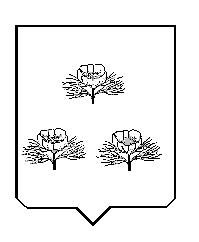 